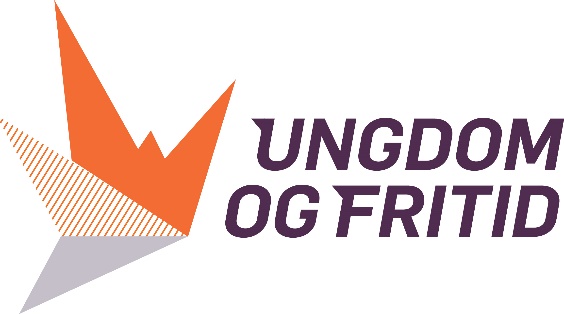 NOMINASJONSSKJEMA TIL UNGDOM OG FRITID – VALG AV TILLITSVALGTE 2019Skjemaet kan returneres pr e-post – se opplysninger nederst på arketKlubb:								Krets:Navn:								Adresse:							Telefon jobb/dag:						Mobil:E-post:								Alder:Kandidatens tilknytning til klubb er (medlem/leder/stilling/verv osv):Hvorfor er denne kandidaten aktuell for tillitsverv i Ungdom og Fritid:Kandidatens evt. tilknytning til krets:Organisasjonserfaring fra Ungdom og Fritid – evt. andre organisasjoner/foreninger:Kurs/skolering relatert til organisasjonsarbeid:Annet valgkomiteen bør vite: